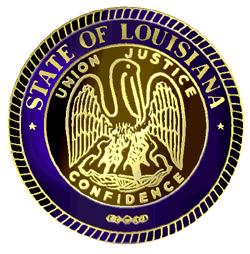                     State of LouisianaDepartment of Health and HospitalsLouisiana Physical Therapy Board(337) 262-1043      FAX (337) 262-1054AGENDAOctober 23, 20136:30	Call Meeting to order6:35	Meeting with Rudy Gomez, SSA Consultants7:00	September Board Meeting Minutes7:05	ReportsChairman’s ReportTreasurer’s ReportSeptember 2013 actual vs. budgetSecurities – September 2013Executive Director’s Report7:15 	Unfinished BusinessTask Tracker for September 20137:30 	Monitoring Disciplined Therapists ReportProbation Closure letter Licausi7:45	Legal 8:00	New Business8:30	CorrespondenceBoard QuestionsLymphedema Certification9:00	Statutes, Rules and Regulations IssuesRule 171 – 4th NPTE failure9:30	Board Monthly Call Discussion10:00   Adjournment